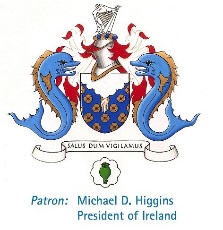 Photographs of this form are not accepted.   Please post your completed form to:The College of Anaesthesologists, 22 Merrion Square North, Dublin 2 OR email a scanned pdf of it to exams@coa.iePlease tick which Centre:           Dublin               Kuala Lumpur          Are you a Malaysian trainee?       Yes                  No       Please complete the form in block capitals or in typed format Course Name:		MCAI OSCE/SOE Revision Course – 22nd Oct 2019 (Dublin), 28th April 2019 (Malaysia)Registration Fee:			€290College ID:			_______________Date Membership MCQ Passed:	_______________Name:		_________________________	Surname:	____________________________________________Address line 1:	_____________________________________________________________________________________Address line 2:	_____________________________________________________________________________________Address line 3:	_____________________________________________________________________________________Town/City:	__________________________	Country:	____________________________________________Mobile number (including country code):				____________________________________________Email Address: (block letters)	Current post and hospital:	_____________________________________________________________________________Dietary requirements:	_____________________________________________________________________________Please charge my credit card:		Visa	MasterCard	Total Remittance: Cardholder’s signature:	____________________ Cardholder’s Name:	_______________________Date:			____________________Please note 50% of the course fee will be charged if written cancellation is received in the college more than 21 days prior to the course commencing. Delegates cancelling after this date will NOT be entitled to a refund unless the College considers there to be exceptional circumstances that would warrant a refund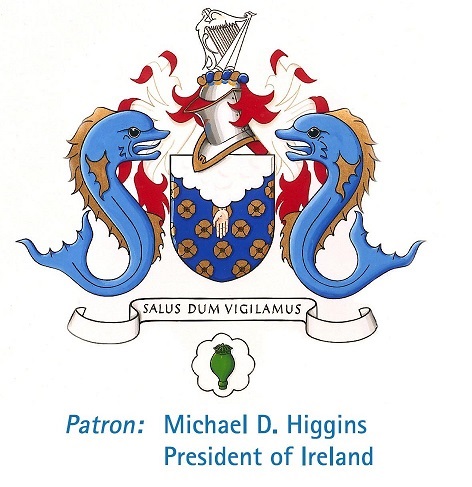 MCAI OSCE/SOE Revision CourseDate:			Tuesday, 22nd October (Dublin)Time:			8:30am to 4:30 pm (approx.) Venue:		TBC Course Fee:		€290 (includes lunch)Availability:	Early booking is advised as there are a limited number of places available.Co-ordinator:	Dr. Caitriona MurphyMCAI OSCE/SOE Revision CourseDate:			Sunday 28th April (Malaysia)Time:			14:00pm to 17:00 pm (approx.) Venue:		ANZCA ASM 2019 Kuala Lumpur, Malaysia-Room 403 KLCCCourse Fee:		€290 (includes Refreshments)Availability:	Early booking is advised as there are a limited number of places available.Co-ordinator:	Dr Crina BurlacuCard number:---Expiry DateSecurity Code: (last three numbers on the back of credit card) Security Code: (last three numbers on the back of credit card) Security Code: (last three numbers on the back of credit card) Security Code: (last three numbers on the back of credit card) Security Code: (last three numbers on the back of credit card) Security Code: (last three numbers on the back of credit card) Security Code: (last three numbers on the back of credit card) Security Code: (last three numbers on the back of credit card) Security Code: (last three numbers on the back of credit card) Security Code: (last three numbers on the back of credit card) Security Code: (last three numbers on the back of credit card) Security Code: (last three numbers on the back of credit card) Security Code: (last three numbers on the back of credit card) 